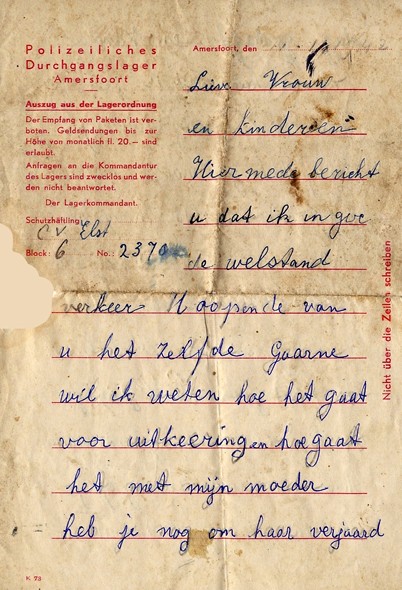 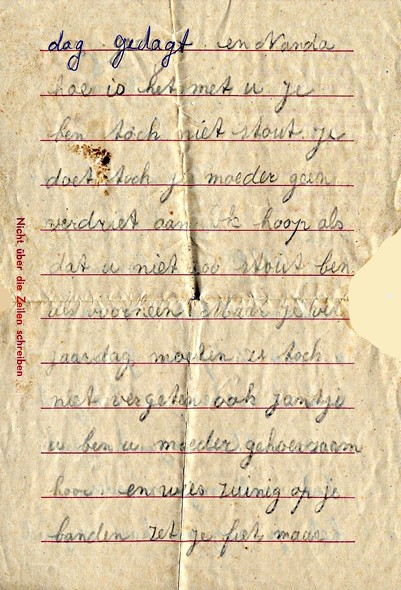 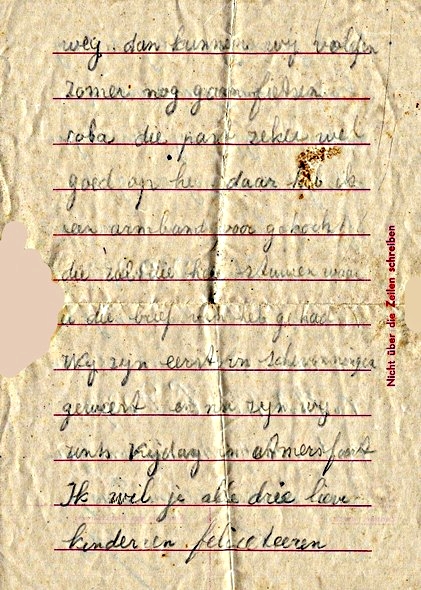 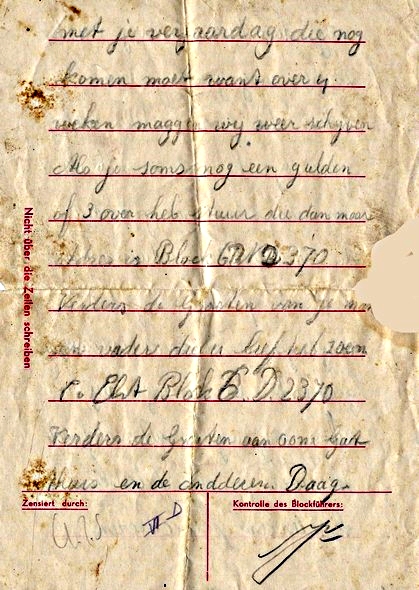 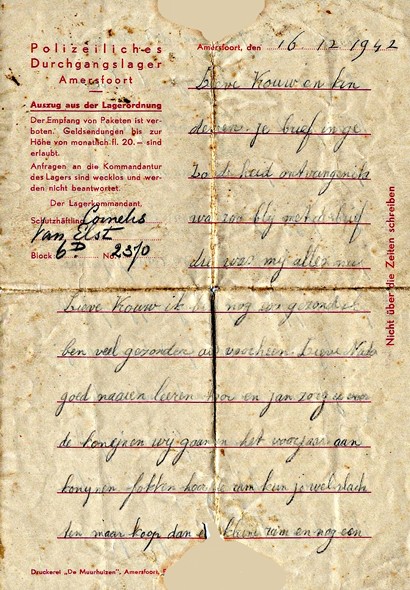 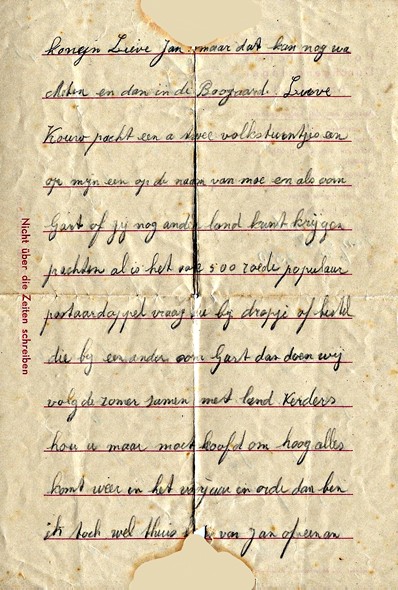 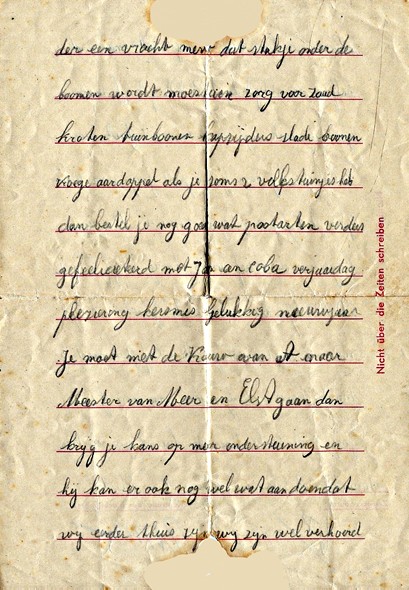 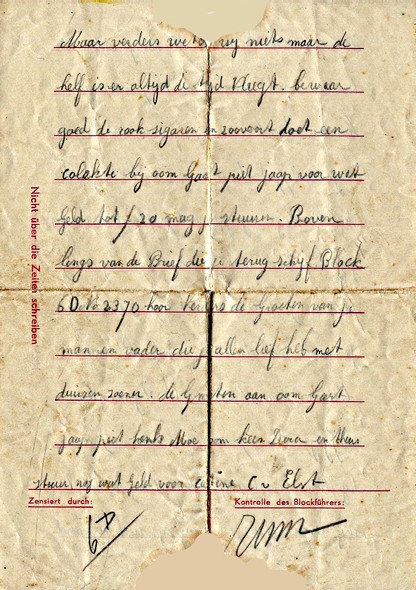 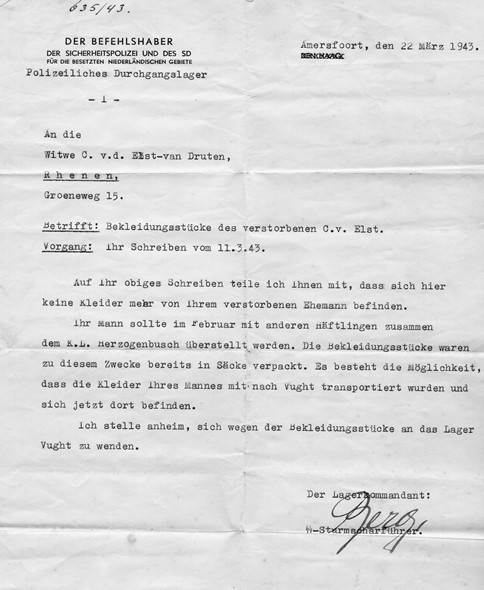 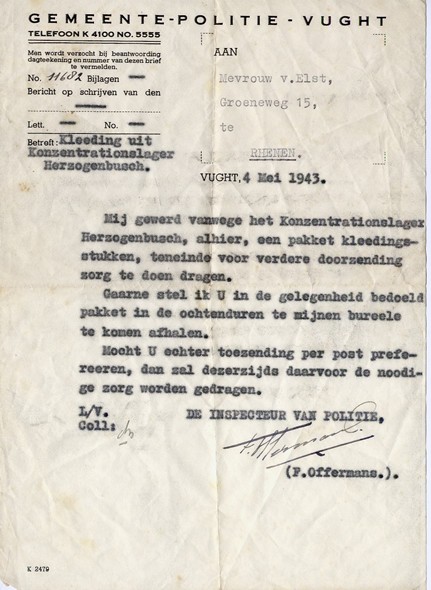 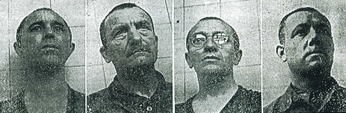 De vier kampcommandanten van Amersfoort: v.l.n.r. Kotälla, Obele, Westerveld en Berg. 